Pressmeddelande
Stockholm 2009-05-12Besöksrekord på Hemnet!Under vecka 19 nådde besökarantalet på Hemnet all-time-high. Både antalet unika besökare och antalet besök, såväl som antalet sidvisningar tangerade nya rekord. Sveriges mest besökta bostadssajt fortsätter att växa.1 174 870 unika besökare hittade till Hemnet vecka 19, det är en ökning med 16 % jämfört med samma vecka 2008. Antalet besök nådde toppnoteringen 3 013 578, vilket är en ökning med hela 
22 % jämfört med motsvarande vecka förra året. Även antalet sidvisningar har skjutit i höjden. Nästan 30 miljoner sidor har visats på Hemnet under vecka 19.Vår och höst är högsäsong hos oss och då brukar besökarantalet ligga högt. Under våren är det just vecka 19 och 20 som brukar generera toppnoteringar i besöksstatistiken och så är glädjande nog även fallet i år, säger Hemnets vd Carl-Henrik Borg.Källa: Nielsen NetratingsFörklaring:
Unika besökare = unika IP-adresser på webbplatsen
Antalet besök = antalet besök på webbplatsen
Sidvisningar = antalet sidor som visats på webbplatsenKontaktperson: 
Carl-Henrik Borg
vd, Hemnet
Tel: 070-591 31 94
E-post: carl-henrik.borg@hemnet.seOm Hemnetwww.hemnet.se ägs av Fastighetsmäklarförbundet FMF, Swedbank Fastighetsbyrå, Mäklarsamfundet Bransch, Svensk Fastighetsförmedling, Dagens Nyheter och Göteborgsposten. Hemnet startades 1998 och är nu 11 år senare en av Sveriges populäraste sajter. Intresset för bostäder och boende är större än någonsin och besökstrafiken på Hemnet ökar lavinartat och ligger nu på över 1.000.000 unika besökare per vecka. Enligt en undersökning från september 2008 besöker 54 % av alla svenskar i åldrarna 20-79 år regelbundet Hemnet.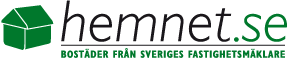 